Technical working party for VEGETABLESForty-Eighth Session
Paestum, Italy, June 23 to 27, 2014PARTIAL REVISION of the Test Guidelines for BrassicasDocument prepared by an expert from the Netherlands

Disclaimer:  this document does not represent UPOV policies or guidance	The purpose of this document is to present the proposal for the partial revision of the characteristic “Male sterility” of the following Test Guidelines:Cauliflower (Brassica oleracea L. convar botrytis (L.) Alef. var. botryris L.) (document TG/45/7)Cabbage (Brassica oleracea L.) (document TG/48/7)Brussels Sprout (Brassica oleracea L. var.gemmifera DC.) (document TG/54/7)Kohlrabi (Brassica oleracea L. convar. acephala (DC.) Alef. var. gongylodes L.; Brassica oleracea L. Gongylodes Group) (document TG/65/4) Curly Kale (Brassica oleracea L. var. sabellica L.) (document TG/105/4)Calabrese, Sprouting Broccoli (Brassica oleracea L. convar. botrytis (L.) Alef. var. cymosa Duch. (including Brassica oleracea L. convar. botrytis (L.) Alef. var. italica)) (document TG/151/4)	The TWV, at its forty-seventh session, held in Nagasaki, Japan, from May 20 to 24, 2013, also agreed on the partial revision of the following two Test Guidelines.  However, the Leading Expert from the Netherlands advised not to include these documents.Swede-Rutabaga (Brassica napus L. var. napobrassica (L.) Rchb.) (document TG/89/6 Rev.)Chinese Cabbage (Brassica rapa L. var. pekinensis (Lour.) Kitam.) (document TG/105/4)Proposal to Revise the Explanation of Characteristic 28 “Male sterility” of the Test Guidelines for Cauliflower (Brassica oleracea L. convar botrytis (L.) Alef. var. botryris L.) (document TG/45/7) Current wording:Ad 28:  Male sterilityAbsent 	= 	>70% fertile plants (open-pollinated varieties or hybrid varieties produced with self-incompatibility systems)Partial	= 	30% to 70% fertile plants (heterozygotic genetic sterility)Total 	= 	<30% fertile plants (sterile cytoplasm)Proposed new wording:Ad 28:  Male sterilityTo be tested in a field trial and/or in a PCR trial.Field trial:Absent 	= 	>70% fertile plants (open-pollinated varieties or hybrid varietiesproduced with self-incompatibility systems)Partial	= 	30% to 70% fertile plants (heterozygotic genetic sterility)Total 	= 	<30% fertile plants (sterile cytoplasm)PCR and/or field trial:All applications declared total male sterile (state 3) on the TQ can be tested in a PCR trial. If the CMS marker appears to be not present, a field trial should be performed to observe whether the application is male sterile (on another mechanism), partial sterile or fertile. All applications declared fertile or partial male sterile are to be tested in a field trial. The method and information on the availability of the marker for the PCR test can be obtained via Naktuinbouw (The Netherlands)..Proposal to Revise the Explanation of Characteristic 21 “Male sterility” of the Test Guidelines for Cabbage (Brassica oleracea L.:  Brassica (White Cabbage Group); Brassica (Savoy Cabbage Group); Brassica (Red Cabbage Group)) (document TG/48/7)Current wording:Ad 35:  Male sterilityCheck presence of pollen on stamen:if pollen on stamen is present than male sterility is absent;if pollen on stamen is absent than male sterility is present.Proposed new wording:Ad 35:  Male sterilityTo be tested in a field trial and/or in a PCR trial.Field trial: Check presence of pollen on stamen: if pollen on stamen is present then male sterility is absent; if pollen on stamen is absent then male sterility is present.PCR and/or field trial:All applications declared male sterile on the TQ can be tested in a PCR trial. If the CMS marker appears to be not present, a field trial should be performed to observe whether the application is male sterile (on another mechanism) or fertile. All applications declared fertile are to be tested in a field trial. The method and information on the availability of the marker for the PCR test can be obtained via Naktuinbouw (The Netherlands).Proposal to Revise the Explanation of Characteristic 21 “Male sterility” of the Test Guidelines for Brussels Sprout (Brassica oleracea L. var. gemmifera DC.) (document TG/54/7)Current wording: Ad 21: Male sterilityMale sterile varieties have flowers with partially developed stamens; the filament is present but not the anther (pollen sack).Proposed new wording:Ad 21: Male sterilityTo be tested in a field trial and/or in a PCR trial.Field trial: Check presence of pollen on stamen: if pollen on stamen is present then male sterility is absent; if pollen on stamen is absent then male sterility is present.PCR and/or field trial:All applications declared male sterile on the TQ can be tested in a PCR trial. If the CMS marker appears to be not present, a field trial should be performed to observe whether the application is male sterile (on another mechanism) or fertile. All applications declared fertile are to be tested in a field trial. The method and information on the availability of the marker for the PCR test can be obtained via Naktuinbouw (The Netherlands).Proposal to Revise the Test Guidelines for Kohlrabi (Brassica oleracea L. convar. acephala (DC.) Alef. var. gongylodes L.; Brassica oleracea L. Gongylodes Group) (document TG/65/4)The characteristic “Male sterility” is not included in the Test Guidelines for Kohlrabi (document TG/65/4).It is proposed to add this characteristic and an explanation to the Test Guidelines (like in Brussels sprouts and Cabbage):Ad 24:  Male sterilityTo be tested in a field trial and/or in a PCR trial.Field trial: Check presence of pollen on stamen: if pollen on stamen is present then male sterility is absent; if pollen on stamen is absent then male sterility is present.PCR and/or field trial:All applications declared male sterile on the TQ can be tested in a PCR trial. If the CMS marker appears to be not present, a field trial should be performed to observe whether the application is male sterile (on another mechanism) or fertile. All applications declared fertile are to be tested in a field trial. The method and information on the availability of the marker for the PCR test can be obtained via Naktuinbouw (The Netherlands).Proposal to add an Explanation to Characteristic 32 “Male sterility” of the Test Guidelines for Calabrese, Sprouting Broccoli (Brassica oleracea L. convar. botrytis (L.) Alef. var. cymosa Duch. including Brassica oleracea L. convar botrytis (L.) Alef. var. italic) (document TG/151/4)Proposed wording for Ad. 32Ad 32: Male sterilityTo be tested in a field trial and/or in a PCR trial. Field trial: Check presence of pollen on stamen: if pollen on stamen is present then male sterility is absent; if pollen on stamen is absent then male sterility is present.PCR and/or field trial:All applications declared male sterile on the TQ can be tested in a PCR trial. If the CMS marker appears to be not present, a field trial should be performed to observe whether the application is male sterile (on another mechanism) or fertile. All applications declared fertile are to be tested in a field trial. The method and information on the availability of the marker for the PCR test can be obtained via Naktuinbouw (The Netherlands).[End of document]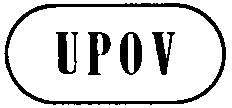 ETWV/48/31ORIGINAL:  EnglishDATE:  May 16, 2014INTERNATIONAL UNION FOR THE PROTECTION OF NEW VARIETIES OF PLANTS INTERNATIONAL UNION FOR THE PROTECTION OF NEW VARIETIES OF PLANTS INTERNATIONAL UNION FOR THE PROTECTION OF NEW VARIETIES OF PLANTS GenevaGenevaGenevaEnglishfrançaisdeutschespañolExample Varieties
Exemples
Beispielssorten
Variedades ejemploNote/
Nota24.
(*)
(+)VSMale sterilityStérilité mâleMännliche SterilitätAndroesterilidadQLabsentabsentefehlendausenteExpreß Forcer, Lanro1presentprésentevorhandenpresenteErika, Morre, Oasis9